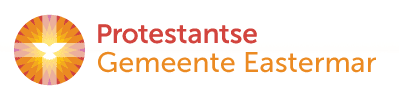 Orde van dienst voor zondagavonddienst 12 augustus 2018 in de protestantse Dorpskerk. Predikant is  ds. S. de Kam    Ouderling van dienst is Rian Coppoolse-Jobse    Organist Alexander Koole. Geroepen om vrij te zijnOrgelspel/voorzang Lied 244, 1, 2 en 3WelkomIntochtslied Lied 675 Geest van hierbovenStilgebedVotum en GroetToelichting thema: Geroepen om  vrij te zijnLied 311 : 1 en 2 Wij kiezen voor de vrijheidGebed  bij de opening van het WoordSchriftlezing Galaten 5 : 13 – 22 Leven door de Geest – lector Rian CoppoolseLied 912 : 1, 5 en 6 Neem mijn leven laat het HeerSchriftlezing Johannes 15 : 1 – 15 – lector Rian CoppoolseZingen Lied 656 : 1 en 3 (Ik ben de wijnstok)VerkondigingMeditatief orgelspelGeloofsbelijdenis gezongen Lied 340 bDank-en voorbedenCollecte(n) Zingen Lied 248a De dag door uwe gunst ontvangenZegen